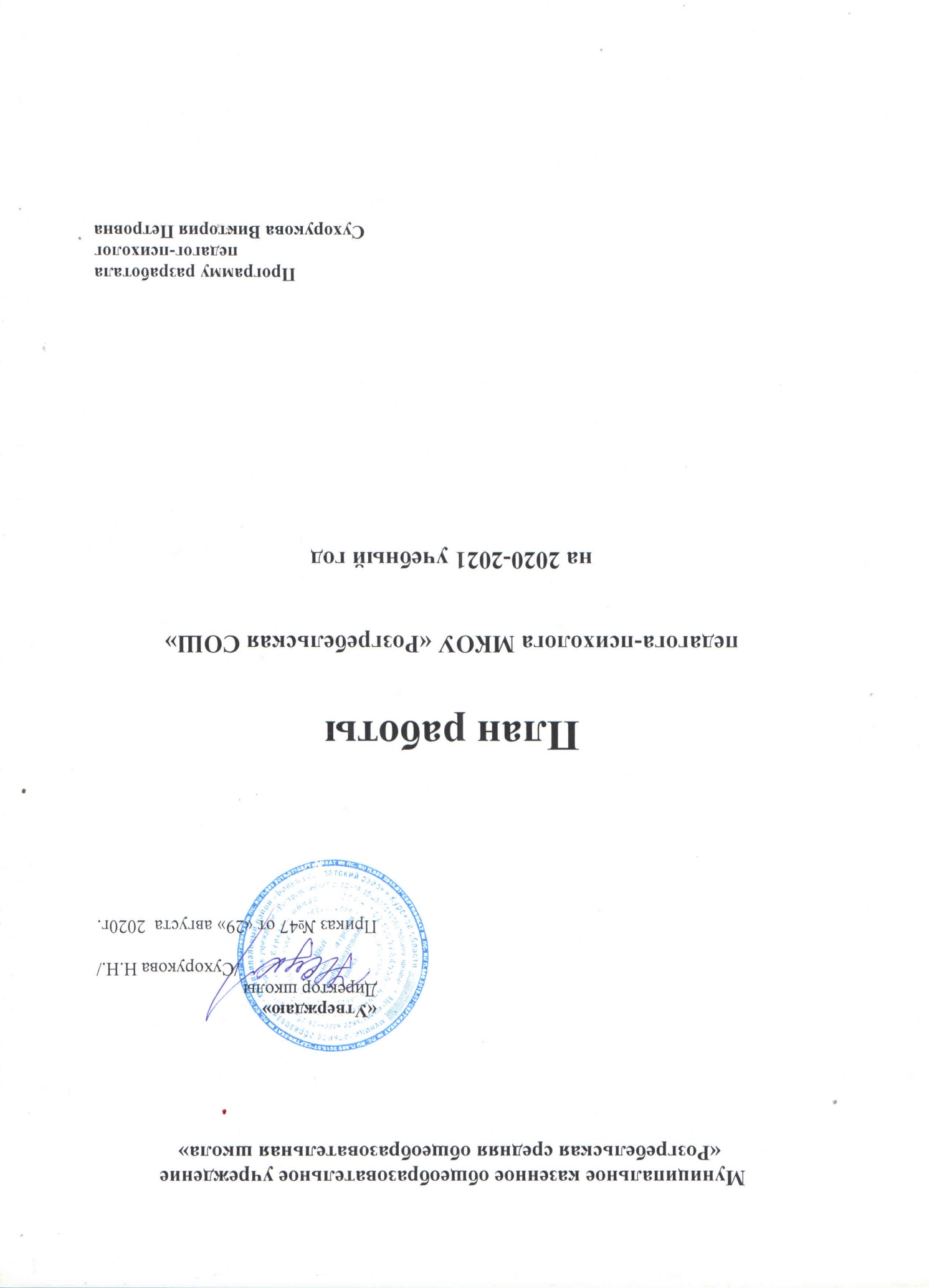 План работы  педагога – психолога  по психологическому сопровождению   на  2020-2021 учебный  год.Цели: Психолого-педагогическое сопровождение  участников образовательного процесса в рамках введения ФГОС. Содействие  сохранению  психологического  обеспечения  индивидуально – дифференцированного   подхода  в  образовательном  процессе. Оказание  комплексной  социально – психологической  поддержки  всем  участникам  образовательного  процесса. Задачи: Содействие  личностному  и  интеллектуальному  развитию  обучающихся,  на  каждом  возрастном этапе, учитывая их индивидуальные особенности развития. Оказание  помощи  школьникам  в  период  адаптации  к  новым  условиям. Формирование  у  учащихся  способности  к  самоопределению  и  саморазвитию. Формирование  здорового  образа  жизни у учащихся школы. Повышение  психологической  грамотности  учащихся, родителей, педагогов. Основные  направления  работы Психодиагностика. Психологическая  коррекция. Психологическая профилактика. Психологическое  просвещение. Психологическое  консультирование  учащихся, педагогов, родителей. Экспертная  работа. Организационная  работа. Методическая  работа. Календарный план Ежемесячный план по   психологическому сопровождениюна  2020-2021 учебный год.СентябрьПсихологическое наблюдение за учащимися 1-5-х классов. Работа с документацией. Социально-психологическое тестированиеОформление школьных информационных стендовАнализ диагностик. Индивидуальные консультации для родителей учащихся 1-5-го классов, учителей работающих в данных классах.Октябрь1.Диагностика особенностей развития ребенка школьного возраста  (учащиеся 1-го-4-го классов Анкета Семаго)2.Диагностика уровня адаптации учащихся 1-х и 5-х классов. 3.Диагностика уровня тревожности на уроке у учащихся 9-х и 11 классов. 4. Анализ диагностик. 5. Коррекционная работа с группами рискаНоябрь1.Диагностика уровня самооценки у учащихся 2-4 классов. 2.Диагностика выраженности психологических состояний и суицидальных наклонностей у учащихся 8-11 классов3.Диагностика одаренности у учащихся школы. 4. Диагностика склонности к различным видам зависимостей учащихся 8-11 класса. (интернет-зависимость)5.Анализ диагностик. Декабрь1.Профдиагностика учащихся 8-11 классов. Диагностика уровня самооценки учащихся 5-11 классов. Диагностика уровня психо-эмоционального состояния   педагогов. 4.Занятия по психопрофилактике ОГЭ и ЕГЭ с учащимися выпускных классов. 5.Занятия по профилактике здоровья. День борьбы со СПИДом6.Просвещение родителей по вопросам профилактики суицидального поведения7. Анализ диагностик.                                                                        Январь 1.Диагностика отношения к учению и учебным предметам у учащихся 6-9 классов. 2. Занятия по психопрофилактике ОГЭ и ЕГЭ с учащимися выпускных классов.3.Диагностика самооценки учащихся 1-4 х классов.4.Анализ диагностик. 5. Профдиагностика учащихся 9 и 11 классовФевраль1.Диагностика эмоционального отношения к обучению учащихся 2-4 классов. 2.Диагностика психологического климата в классном коллективе 5-11 классы.  3.Занятия по психопрофилактике ОГЭ и ЕГЭ с учащимися выпускных классов. 4. Коррекционная работа с группами риска5. Анализ диагностик. МартДиагностика уровня тревожности  во время проверки знаний на уроках у учащихся 6-8 классов. Занятия по психопрофилактике ОГЭ и ЕГЭ с учащимися выпускных классов. Анализ диагностик. Апрель1.Занятие по психопрофилактике ОГЭ и ЕГЭ с учащимися выпускных классов.Май1.Занятие по психопрофилактике ОГЭ и ЕГЭ с учащимися выпускных классов. 2. Проведение консультативной помощи учащимся и родителям во время подготовки и проведения ЕГЭ и ОГЭ3.Мероприятия, направленные на просвещение учащихся о работе службы телефона доверия3. Отчет о проделанной работе за год. Педагог-психолог                                                 Сухорукова В. П.№ Направления  и  мероприятия работы Сроки Психодиагностика1 Психологическое наблюдение за учащимися  1-х и 5-х  классов. Сентябрь 2Социально-психологическое тестирование
Октябрь-ноябрь3 Диагностика  адаптации  учащихся  1-го и 5-го  классов Октябрь 4 Диагностика  особенностей развития  ребенка школьного возраста  (учащиеся 1-4-х классов Анкета Семаго). Октябрь 5Диагностика уровня тревожности на уроке у учащихся 9-х и 11 классов. Ноябрь 6Диагностика одаренности у учащихся школы. Ноябрь 7Диагностика  склонности к различным видам зависимостей учащихся 8-11 класса. Ноябрь 8Диагностика выраженности психологических состояний  и суицидальных наклонностей  (м-ка Айзенка) у учащихся 8-11 классов.Ноябрь-декабрь9Диагностика самооценки учащихся 5-11 х классов.  Декабрь 10Диагностика уровня эмоционального выгорания у педагогов. Декабрь 11Профдиагностика  учащихся  9 и 11 классов. Декабрь 12Диагностика отношения к учению и учебным предметам у учащихся 6-9 классов. Январь 13 Диагностика самооценки учащихся 1- 4 х классов. Январь 14 Диагностика эмоционального отношения к обучению учащихся 2- 4 классов.Февраль. 15 Диагностика психологического климата в классном коллективе 5-11 классы.  Февраль 16Диагностика уровня тревожности  во время проверки знаний на уроках у учащихся 6-8 классов. Март 17Диагностика уровня психологической готовности к сдаче ОГЭ и ЕГЭ учащихся 9-х и 11 классовАпрель18Индивидуальная  диагностика учащихся (по  запросу).В течение годаПсихологическая  коррекция1 Индивидуальная  и  групповая  работа  с  учащимися  по  коррекции  и  развитию  эмоционально -  волевой, личностной и  познавательной  сферы. В  течении  года (по  запросу  и   результатам  диагностики) Психопрофилактика1Анализ  результатов  диагностики  готовности  первоклассников  к  обучению  в  школе  (в  рамках  совещания  при  завуче). Сентябрь 2 Анализ  результатов  наблюдения  за  учащимися  5 – х  классов. Октябрь 3Занятия  с  учащимися школы входящими  в  состав  «группы  риска». Ежемесячно 4Занятие с учащимися 2- 4 и 5-11 классов по профилактике курения, употребления алкогольных напитков, токсических и наркотических средств. В течение года5Занятия по профилактике суицидального поведения с учащимися 5-11 классовНоябрь - май6Психологический лекторий  и  практикум  для  родителей. По  графику7Занятие с учащимися 9-х классов 11 класса по психопрофилактике  ОГЭ и ЕГЭ. Сентябрь - Май  8Диагностика уровня психо-эмоционального состояния учителей школы. Декабрь Психологическое  просвещение 1 Психологический  лекторий  для  родителей. По  графику2 Профориентационная  работа  с  учащимися  8-11  классов.   По  графику  в  рамках  классных  часов.   3 Психологический  лекторий    и  практикум  для  учителей По  графикуПсихологическое  консультирование1Индивидуальные  консультации  для  учителей, работающих  в  1-х  классах  по  результатам  психологического наблюдения за учащимися 1-х классов, и  уровня  адаптации в школе. Сентябрь. Октябрь 2Индивидуальная  консультация  для  классного  руководителя  5–го класса  по  результатам  диагностики уровня адаптации 5-классников  и отношения  к  обучению  в  школе. Октябрь, Ноябрь. 3Индивидуальные консультации  для  родителей    учащихся  1-го, 5-го  классов, испытывающих трудности  адаптации.  Октябрь. Ноябрь 4Групповые  консультации  для  учителей  и  родителей  по  результатам  психологического  мониторинга Интеллектуальной  и  личностной  сферы  учащихся В  течение  года  по  графику 5Индивидуальные  консультации  для  родителей,  учителей, учащихся. В  течение  года 6Индивидуальные консультации для учащихся школы. В течение года Экспертная  работа1Работа  в  составе  школьного  ПМПкПо  плануОрганизационная  работа1Подготовка  к  практическим   занятиям, лекциям, семинарам, консультациям. В  течение  года 2Участие  в  заседаниях, совещаниях, педсоветах. В  течение года 3Обработка, анализ, обобщение  результатов  деятельности, интерпретация  полученных  данных. В  течение  года 4Заполнение  отчетной  документации. В  течение  года Методическая  работа1Повышение  психологических  знаний  через  изучение  специальной  литературы. В  течение  года 2Подготовка к индивидуальной и групповой работе с учащимися: обработка, анализ и обобщение полученных результатов. В  течение  года 3Заполнение аналитической и отчётной документации. В  течение  года 4Разработка методического материала для учеников, учителей и родителей (буклеты по тематикам). В  течение  года 5Участие  в  организационно-методических  объединениях  педагогов – психологов. В течении года 6Участие 	в 	тематических 	вебинарах, семинарах, конференциях. В течении года 